Тема урока: ПРОИЗВОДСТВО И ПРИМЕНЕНИЕ ПИЛОМАТЕРИАЛОВ
Цель: ознакомить учащихся со способами получения различных пиломатериалов; рассмотреть область применения пиломатериалов.Оборудование: плакаты, образцы пиломатериалов.                                Ход урокаПовторение пройденного материала.Беседа по вопросам:Назовите виды пороков древесины.Как влияют пороки на качество изделий из древесины?Можно ли для чего-то использовать древесину с пороками?Терминологический диктант.Задание: дать определение понятиям или назвать термин по его значению. Записать только ответы.Более толстая часть бревна... (комель).Способ хранения древесины... (в штабелях в уложенном виде).Инструмент для измерения длины бревен... (рулетка, мерная рейка).Название коротких лесоматериалов. (Чураки.)Пороки древесины - это...Сообщение темы и цели урока.II. Изложение программного материала.Актуализация знаний.Учитель. Вспомните из учебного материала 5 класса и назовите, какие виды пиломатериала вы знаете. (Брусья, бруски, доски, горбыли.)Расскажите о формах, размерах этих видов пиломатериала.Теперь давайте рассмотрим, как же их получают.Иллюстрированный рассказ.Учитель. Одним из способов получения пиломатериалов является лесопильная рама.Лесопильная рама - это машина для продольной распиловки бревен пилами, укрепленными в так называемой пильной рамке, совершающей возвратно-поступательное движение.Рассмотрите схему лесопильной рамы (см. Приложения, рис. 5).      Учитель рассказывает об основных узлах лесопильной рамы и их назначении.Основным пиломатериалом, получаемым на лесопильной раме, являются доски:необрезные;обрезные (см. Приложения, рис. 6).Доски применяются:для настила полов;для покрытия потолков;для изготовления дверей;для изготовления оконных рам;для изготовления столов и другой мебели.Брусья используются для изготовления:строительных конструкций;потолочных перекрытий;шпал и др.Необходимо отметить, что в настоящее время существует три способа получения пиломатериалов:С помощью лесопильной рамы.У каждой такой пилы пропил равен 5-7 мм, количество выхода пил - 6-8 штук. Можно рассчитать расход древесины: 7 х 8 = 56, следовательно, в опилки уходит 56 мм толщины бревна (в среднем это составляет 2 доски).С помощью ленточнопильных станков. Ширина пропила этих станков равна 3-4 мм, следовательно, в опилки уходит в среднем 1 доска.Наиболее перспективным является резание древесины лазерным лучом.Ширина пропила лазерного луча равна 0,4 мм (применяется пока очень редко).В целях экономии древесины применяются малоотходные и безотходные производства, в частности изготовление ДВП и ДСП.Вспомните из изученного в 5 классе материала, что такое ДВП, ДСП. Как их получают?♦ Древесно-стружечные плиты (ДСП) получают путем горячего прессования древесных стружек со связующим. По способу изготовления различают плиты плоского прессования и экструзионные. Вследствие разных способов изготовления структура плит неодинакова. Для изготовления плит плоского прессования используют гидравлические многопросветные прессы с нагретыми до 140... 150 °С стальными плитами. Просветы прессов периодически загружают стружечной массой, уложенной на поддоны с предварительным уплотнением, а затем из них извлекают готовые плиты. Такой способ называют периодическим. Плиты плоского прессования имеют одинаковую прочность в продольном и поперечном направлениях в плоскости плиты. Изготавливают также плиты, стружки в которых ориентированы. В таких плитах прочность в продольном направлении выше, чем в поперечном по плоскости прессования.Экструзионные плиты изготавливают путем выдавливания стружечной массы через нагретый стальной мундштук с последующей обрезкой выдавленной полосы на части заданных размеров. Вследствие поперечного расположения стружек экструзионные плиты обладают низкой прочностью вдоль плоскости плиты и несколько более высокой - поперек плоскости. Для предотвращения излома от транспортных и других нагрузок экструзионные плиты облицовывают шпоном. В результате прочность плит увеличивается в 15...20 раз.♦ Древесно-волокнистые плиты (ДВП) получают путём горячего прессования волокнистой массы, состоящей из органических, преимущественно целлюлозных волокон, воды, наполнителей, синтетических полимеров и специальных добавок. Сырьем для изготовления плит служат отходы деревообрабатывающих производств и лесозаготовок (древесная щепа и дробленка), а также стебли тростника, льняная костра и другие растительные материалы. В зависимости от удельного добавления при прессовании и дальнейшей обработки древесно-волокнистые плиты выпускают сверхтвердыми, твердыми, полутвердыми и мягкими (изоляционно-отделочные и изоляционные).III. Практическая работа.Выполнение заданий:Нарисуйте в тетради виды пиломатериалов.Опишите, где применяются те или иные виды пиломатериалов. 


                   Можно оформить свои ответы в табличной форме:
 
   3. Проставьте размеры предложенных образцов видов пиломатериалов.IV. Итог урока.Оценка практической работы учащихся.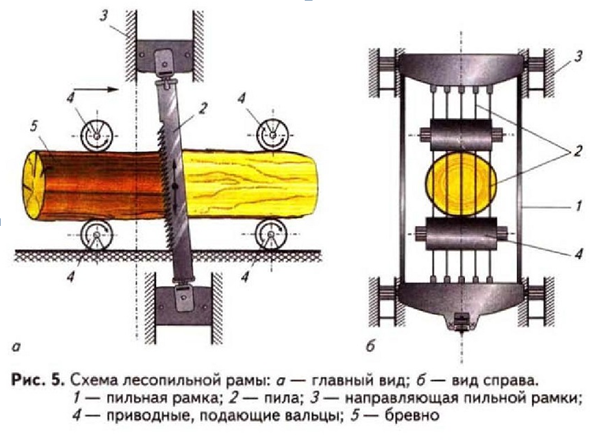 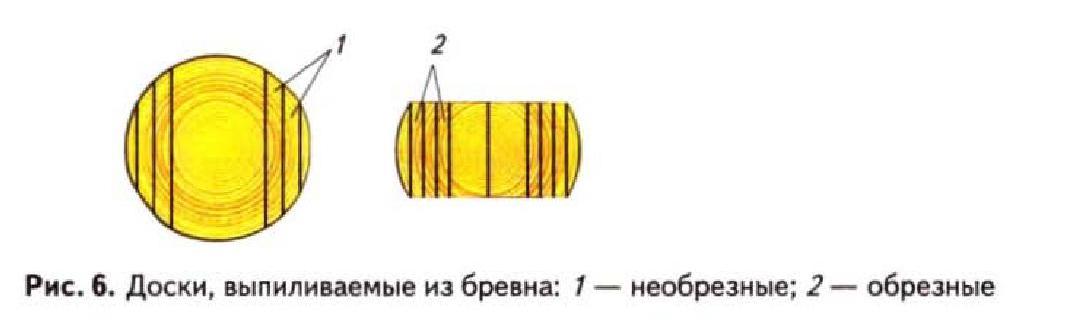 Древесно-стружечные плиты (ДСП)



Древесно - волокнистые плиты (ДВП)

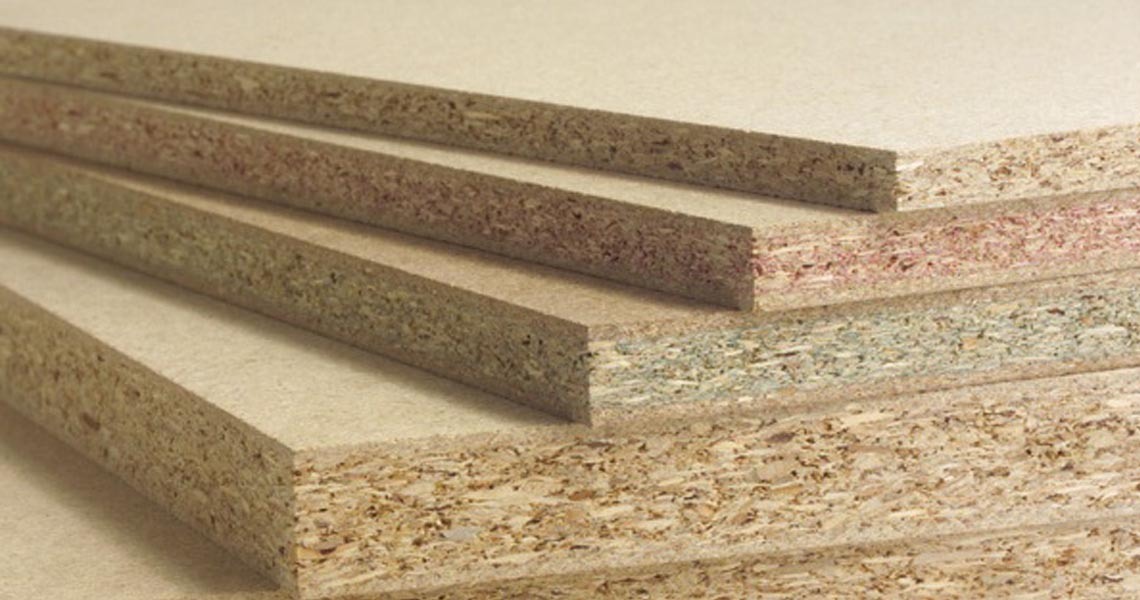 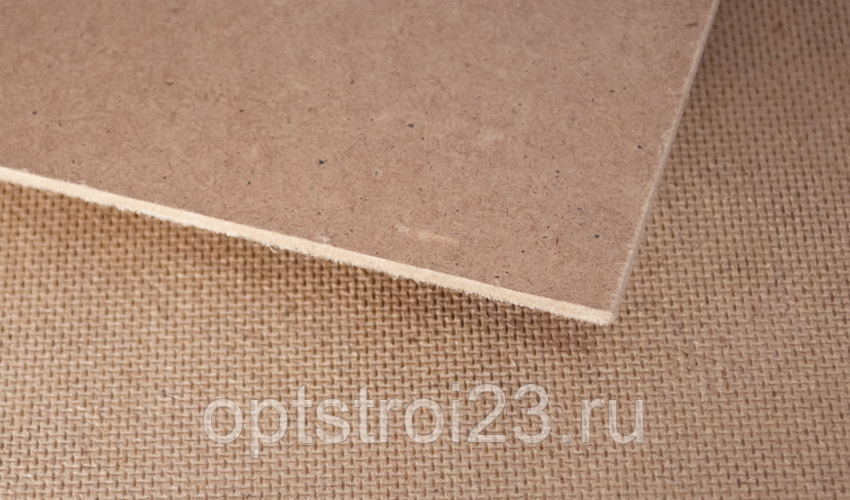 

№ п/п    Наименование
вида пиломатериала         Рисунок 
 вида пиломатериалаПрименение, назначение   
         вида пиломатериала